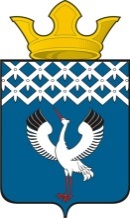 Российская ФедерацияСвердловская областьДумамуниципального образованияБайкаловского сельского поселения17-е заседание 3-го созываРЕШЕНИЕ30.12.2014 г.  № 80с. БайкаловоО внесении изменений в Решение Думы муниципального образования Байкаловского сельского поселения от 30.05.2008г.№15 «Об утверждении Положения «Об организации профессионального образования и дополнительного профессионального образования выборных должностных лиц Байкаловского сельского поселения, депутатов Думы Байкаловского сельского поселения, муниципальных служащих муниципального образования Байкаловского сельского поселения и работников муниципальных учреждений Байкаловского сельского поселения»          В соответствии с пунктом 8.1 части 1 статьи 17 Федерального закона от 06 октября 2003 года № 131-ФЗ «Об общих принципах организации местного самоуправления в Российской Федерации», Федеральным законом от 02 марта 2007 года № 25-ФЗ «О муниципальной службе в Российской Федерации», Законом Свердловской области от 29 октября 2007 года № 136-ФЗ «Об особенностях муниципальной службы на территории Свердловской области», Законом Свердловской области от 26 декабря 2008 года № 146-ОЗ «О гарантиях осуществления полномочий депутата представительного органа муниципального образования, члена выборного органа местного самоуправления, выборного должностного лица местного самоуправления в муниципальных образованиях, расположенных на территории Свердловской области», руководствуясь Уставом Байкаловского сельского поселения, Дума муниципального образования Байкаловского сельского поселенияРЕШИЛА:1. Внести в Решение Думы муниципального образования Байкаловского сельского поселения от 30.05.2008г.№15 «Об утверждении Положения «Об организации профессионального образования и дополнительного профессионального образования выборных должностных лиц Байкаловского сельского поселения, депутатов Думы Байкаловского сельского поселения, муниципальных служащих муниципального образования Байкаловского сельского поселения и работников муниципальных учреждений Байкаловского сельского поселения» следующие изменения:1.1. изложить пункт 6 Положения в следующей редакции:«Основаниями для направления работника на повышение квалиыфикации являются:1) назначение муниципального служащего в порядке должностного роста на иную должность муниципальной службы, в том числе на конкурсной основе;2) включение муниципального служащего в кадровый резерв для замещения должности муниципальной службы, в том числе на конкурсной основе;3) решение представителя нанимателя (по мере необходимости, но не реже одного раза в три года)4) рекомендации аттестационной комиссии о направлении на повышение квалификации муниципальных служащих».1.2. Добавить пункт 6-1 и изложить его в следующей редакции:«Основаниями для направления работников на профессиональную переподготовку являются:1) назначение муниципального служащего на иную должность муниципальной службы в порядке должностного роста (не позднее двух лет с момента назначения муниципального служащего на иную должность муниципальной службы в порядке должностного роста)2) включение муниципального служащего в кадровый резерв, в том числе на конкурсной основе3) изменение вида профессиональной служебной деятельности муниципального служащего».1.2. изложить пункт 10 Положения в следующей редакции:«10. Периодичность проведения мероприятий в рамках дополнительного профессионального образования в органе местного самоуправления муниципального образования Байкаловского сельского поселения:1) глава муниципального образования Байкаловского сельского поселения, депутаты Думы муниципального образования Байкаловского сельского поселения – по мере необходимости, но не реже одного раза в три года;2) муниципальные служащие Байкаловского сельского поселения – по мере необходимости, но не реже одного раза в три года»;1.4. изложить пункт 14 Положения в следующей редакции:«14. Формирование ежегодного плана обучения  выборных должностных лиц местного самоуправления муниципального образования Байкаловского сельского поселения, депутатов Думы  муниципального образования Байкаловского сельского поселения, муниципальных служащих Думы муниципального образования Байкаловского сельского поселения осуществляется аппаратом Думы муниципального образования Байкаловского сельского поселения.Формирование ежегодного плана обучения  осуществления мероприятий в рамках профессионального образования и (или) дополнительного профессионального образования муниципальных служащих муниципального образования Байкаловского сельского поселения осуществляется специалистом с должностными обязанностями по кадровым вопросам соответствующего органа местного самоуправления муниципального образования Байкаловского сельского поселения, на основании предложений непосредственного руководителя муниципального служащего муниципального образования Байкаловского сельского поселения в срок до 30 апреля текущего года на очередной год. Предложения должны содержать фамилию, имя, отчество и наименование должности муниципального служащего, которого планируется направить для прохождения обучения, тематику обучения (с учетом специализации деятельности муниципального служащего), основание для направления, тема и дата предыдущего обучения».1.5. изложить пункт 15 Положения в следующей редакции: «15. Ежегодный план обучения утверждается 30 апреля главой муниципального образования Байкаловского сельского поселения в отношении выборных должностных лиц местного самоуправления муниципального образования Байкаловского сельского поселения, депутатов Думы муниципального образования Байкаловского сельского поселения, муниципальных служащих Думы муниципального образования Байкаловского сельского поселения, муниципальных служащих администрации муниципального образования Байкаловского сельского поселения».1.3. изложить пункт 19 Положения в следующей редакции:«19. Периодичность проведения мероприятий в рамках дополнительного профессионального образования в муниципальном учреждении:1) руководитель муниципального учреждения – по мере необходимости, но не реже чем один раз в 3 года;2) заместитель руководителя муниципального учреждения – по мере необходимости, но не реже чем один раз в 3 года;3) главный бухгалтер муниципального учреждения – по мере необходимости, но не реже чем один раз в 3 года;4) иные работники муниципального учреждения – по мере необходимости, в зависимости от замещаемой работником должности и потребности в получении им профессионального образования и (или) дополнительного профессионального образования»;1.3. понятия «муниципальные служащие Думы муниципального образования Байкаловского сельского поселения» и «муниципальные служащие администрации муниципального образования Байкаловского сельского поселения» заменить на понятия «муниципальные служащие, замещающие должности  в Думе муниципального образования Байкаловского сельского поселения» и «муниципальные служащие, замещающие должности в администрации муниципального образования Байкаловского сельского поселения» соответственно.2.  Настоящее решение  обнародовать в «Муниципальном вестнике» - приложении к газете «Районные будни» и опубликовать путем размещения его полного текста на официальном сайте Байкаловского сельского поселения: www.bsposelenie.ru.3. Настоящее решение вступает в силу с момента его официального опубликования. Глава муниципального образованияБайкаловского сельского поселения            ________________ Л.Ю.Пелевина30 декабря 2014г.Председатель Думы муниципального образования Байкаловского сельского поселения 30 декабря 2014г.                                          ________________С.В. Кузеванова